SPECYFIKACJA ISTOTNYCH WARUNKÓW ZAMÓWIENIA(W SKRÓCIE: SIWZ)dla zamówienia o nazwie:„Rozwój cyfrowych usług publicznych administracji samorządowej 
w Gminie Bestwina - dostawy”Zawartość specyfikacji:Zatwierdzona przez:……………………………………………(podpis Kierownika Zamawiającegolub osoby upoważnionej)POSTANOWIENIASPECYFIKACJI  ISTOTNYCH  WARUNKÓW  ZAMÓWIENIA(SIWZ)ROZDZIAŁ I.	ZAMAWIAJĄCY (NAZWA I ADRES) i PEŁNOMOCNIK PZPZamawiającyzwana dalej „Zamawiającym”Pełnomocnik PZPFirma NBC Consulting sp. z o. o. z siedzibą w Katowicach przy ulicy Astów 10, 40 – 045 Katowice pełnieni rolę Pełnomocnika PZP na podstawie udzielonego pełnomocnictwa w trybie art. 15. ust. 2 ustawy z dnia 29 stycznia 2004 r. Prawo zamówień publicznych (tekst jednolity Dz. U. z 2017 r. poz. 1579) oraz w związku z umową nr ST/53/2016, o świadczenie przez NBC Consulting sp. z o. o. usług Inżyniera Kontraktu – doradcy technologicznego w ramach projektu „Rozwój cyfrowych usług publicznych administracji samorządowej w Gminie Bestwina”.ROZDZIAŁ II.	TRYB UDZIELENIA ZAMÓWIENIA PUBLICZNEGOPostępowanie prowadzone jest w trybie przetargu nieograniczonego zgodnie z ustawą z dnia 29 stycznia 2004 r. Prawo zamówień publicznych (tekst jednolity Dz. U. z 2017 r. poz. 1579) zwaną w dalszej części „ustawą”. W sprawach nieuregulowanych zapisami niniejszej SIWZ, stosuje się przepisy wspomnianej ustawy.ROZDZIAŁ III.	OPIS PRZEDMIOTU ZAMÓWIENIAPrzedmiot zamówienia.Przedmiotem zamówienia jest realizacja następujących Zadań wchodzących w zakres projektu „Rozwój cyfrowych usług publicznych administracji samorządowej w Gminie Bestwina - dostawy”:Zadanie 3. Infrastruktura techniczna (sprzęt) – stacje robocze wraz z monitorami 7 sztuk.Projekt „Rozwój cyfrowych usług publicznych administracji samorządowej w Gminie Bestwina” jest istotnym strategicznie etapem rozbudowy obecnej infrastruktury teleinformatycznej o nowe rozwiązania aplikacyjne, systemowe oraz sprzętowe, zapewniającym możliwość wdrożenia ilościowo i jakościowo bardziej dojrzałych elektronicznych usług publicznych, opartych o poddane procesowi modernizacji i integracji systemy aplikacyjne „front-office” i „back-office”, wspomagające realizację zadań ustawowych będących w kompetencji Wnioskodawcy. Założeniem generalnym projektu jest wsparcie rozwoju elektronicznych usług publicznych w zakresie e-administracji oraz zwiększenie dostępu zarówno obywateli jak i przedsiębiorców do cyfrowych usług publicznych on-line.Nazwa/y i kod/y Wspólnego Słownika Zamówień: (CPV):30214000-2 Stacje robocze30231300-0 Monitory ekranoweSzczegółowy opis przedmiotu zamówienia zawiera załącznik nr 8 do SIWZROZDZIAŁ IV. 	INFORMACJA NA TEMAT CZĘŚCI ZAMÓWIENIA I MOŻLIWOŚCI SKŁADANIA OFERT CZĘŚCIOWYCHZamawiający nie dopuszcza możliwość składania ofert częściowych.ROZDZIAŁ V. 	INFORMACJA NA TEMAT MOŻLIWOŚCI SKŁADANIA OFERT WARIANTOWYCHZamawiający nie dopuszcza możliwości złożenia oferty wariantowej.ROZDZIAŁ VI. 	INFORMACJA NA TEMAT PRZEWIDYWANYCH ZAMÓWIEŃ POLEGAJĄCYCH NA POWTÓRZENIU TEGO SAMEGO RODZAJU DOSTAWZamawiający nie przewiduje udzielenia zamówień, o których mowa w art. 67 ust.1 pkt 7 ustawy.ROZDZIAŁ VII. 	MAKSYMALNA LICZBA WYKONAWCÓW, Z KTÓRYMI ZAMAWIAJĄCY ZAWRZE UMOWĘ RAMOWĄPrzedmiotowe postępowanie nie jest prowadzone w celu zawarcia umowy ramowej.ROZDZIAŁ VIII. 	INFORMACJE NA TEMAT AUKCJI ELEKTRONICZNEJZamawiający nie przewiduje w niniejszym postępowaniu przeprowadzenia aukcji elektronicznej.ROZDZIAŁ IX. 	INFORMACJA W SPRAWIE ZWROTU KOSZTÓW W POSTĘPOWANIUKoszty udziału w postępowaniu, a w szczególności koszty sporządzenia oferty, pokrywa Wykonawca. Zamawiający nie przewiduje zwrotu kosztów udziału w postępowaniu (za wyjątkiem zaistnienia sytuacji, o której mowa w art. 93 ust. 4 ustawy).ROZDZIAŁ X. 	INFORMACJA NA TEMAT MOŻLIWOŚCI SKŁADANIA OFERTY WSPÓLNEJ (PRZEZ DWA LUB WIĘCEJ PODMIOTÓW)Wykonawcy wspólnie ubiegający się o zamówienie muszą ustanowić pełnomocnika do reprezentowania ich w postępowaniu o udzielenie zamówienia albo reprezentowania w postępowaniu i zawarcia umowy w sprawie zamówienia publicznego – nie dotyczy spółki cywilnej, o ile upoważnienie/pełnomocnictwo do występowania w imieniu tej spółki wynika z dołączonej do oferty umowy spółki bądź wszyscy wspólnicy podpiszą ofertę.Wykonawcy tworzący jeden podmiot przedłożą wraz z ofertą stosowne pełnomocnictwo – zgodnie z rozdz. XXI pkt. 3.3. SIWZ - nie dotyczy spółki cywilnej, o ile upoważnienie/pełnomocnictwo do występowania w imieniu tej spółki wynika z dołączonej do oferty umowy spółki bądź wszyscy wspólnicy podpiszą ofertę.Uwaga nr 1:Pełnomocnictwo, o którym mowa powyżej może wynikać albo z dokumentu pod taką samą nazwą, albo z umowy podmiotów składających wspólnie ofertę.Oferta musi być podpisana w taki sposób, by prawnie zobowiązywała wszystkich Wykonawców występujących wspólnie (przez każdego z Wykonawców lub pełnomocnika).W przypadku wspólnego ubiegania się o zamówienie przez Wykonawców, oświadczenie,
o którym mowa w art. 25a ustawy (pkt 4.1. rozdziału XIII SIWZ) składa każdy z Wykonawców wspólnie ubiegających się o zamówienie. Oświadczenia te potwierdzają spełnianie warunków udziału w postępowaniu oraz brak podstaw wykluczenia (każdy z Wykonawców wspólnie składających ofertę nie może podlegać wykluczeniu z postępowania co oznacza, iż oświadczenie w tym zakresie musi złożyć każdy z Wykonawców składających ofertę wspólną; oświadczenie o spełnianiu warunków udziału składa podmiot, który w odniesieniu do danego warunku udziału w postępowaniu potwierdza jego spełnianie).Dopuszcza się, aby wadium zostało wniesione przez pełnomocnika (lidera) lub jednego z Wykonawców wspólnie składających ofertę z zastrzeżeniem, iż w przypadku wadium składanego w formie niepieniężnej dokument wadialny musi wskazywać na wszystkie podmioty składające ofertę wspólną. Wszelka korespondencja prowadzona będzie wyłącznie z podmiotem występującym jako pełnomocnik Wykonawców składających wspólną ofertę.ROZDZIAŁ XI. 	INFORMACJA NA TEMAT PODWYKONAWCÓWWykonawca może powierzyć wykonanie części zamówienia podwykonawcy.Wykonawca, który zamierza wykonywać zamówienie przy udziale podwykonawcy, musi wyraźnie w ofercie wskazać, jaką część (zakres zamówienia) wykonywać będzie w jego imieniu podwykonawca oraz podać firmę podwykonawcy. Należy w tym celu wypełnić odpowiedni punkt formularza oferty, stanowiącego załącznik nr 1 do SIWZ. W przypadku, gdy Wykonawca nie zamierza wykonywać zamówienia przy udziale podwykonawców, należy wpisać w formularzu „nie dotyczy” lub inne podobne sformułowanie. Jeżeli Wykonawca zostawi ten punkt niewypełniony (puste pole), Zamawiający uzna, iż zamówienie zostanie wykonane siłami własnymi tj. bez udziału podwykonawców.Jeżeli zmiana albo rezygnacja z podwykonawcy dotyczy podmiotu, na którego zasoby Wykonawca powoływał się, na zasadach określonych w art. 22a ust. 1 ustawy, w celu wykazania spełniania warunków udziału w postępowaniu, Wykonawca jest obowiązany wykazać Zamawiającemu, że proponowany inny podwykonawca lub Wykonawca samodzielnie spełnia je w stopniu nie mniejszym niż podwykonawca, na którego zasoby Wykonawca powoływał się w trakcie postępowania o udzielenie zamówienia.Powierzenie wykonania części zamówienia podwykonawcom nie zwalnia Wykonawcy z odpowiedzialności za należyte wykonanie tego zamówienia.ROZDZIAŁ XII.		TERMIN WYKONANIA ZAMÓWIENIAZamówienie „Rozwój cyfrowych usług publicznych administracji samorządowej w Gminie Bestwina - dostawy” należy wykonać w terminie: 30 dni od daty podpisania umowy.ROZDZIAŁ XIII.	PODSTAWY WYKLUCZENIA Z POSTĘPOWANIA O UDZIELENIE ZAMÓWIENIA WARUNKI UDZIAŁU W POSTĘPOWANIU ORAZ	WYKAZ OŚWIADCZEŃ I DOKUMENTÓW, POTWIERDZAJĄCYCH SPEŁNIANIE WARUNKÓW UDZIAŁU W POSTĘPOWANIU ORAZ BRAK PODSTAW WYKLUCZENIA ORAZ WYKAZ OŚWIADCZEŃ I DOKUMENTÓW, JAKIE MAJĄ DOSTARCZYĆ WYKONAWCY W CELU POTWIERDZENIA SPEŁNIANIA PRZEZ  OFEROWANE USŁUGI WYMAGAŃ OKREŚLONYCH PRZEZ ZAMAWIAJĄCEGO O udzielenie zamówienia mogą się ubiegać Wykonawcy, którzy:nie podlegają wykluczeniu;spełniają warunki udziału w postępowaniu określone przez Zamawiającego w ogłoszeniu o zamówieniu oraz w pkt 3.1. niniejszego rozdziału SIWZ.Podstawy wykluczenia:Zamawiający wykluczy z postępowania Wykonawcę/ów w przypadkach, o których mowa w art. 24 ust. 1 pkt 12-23 ustawy (przesłanki wykluczenia obligatoryjne).Z postępowania o udzielenie zamówienia Zamawiający wykluczy także Wykonawcę/ów w następujących przypadkach - wybrane przez Zamawiającego przesłanki wykluczenia fakultatywne, przewidziane w art. 24 ust. 5 ustawy:2.2.1. który w sposób zawiniony poważnie naruszył obowiązki zawodowe, co podważa jego uczciwość, w szczególności gdy Wykonawca w wyniku zamierzonego działania lub rażącego niedbalstwa nie wykonał lub nienależycie wykonał zamówienie, co Zamawiający jest w stanie wykazać za pomocą stosownych środków dowodowych;2.2.2. który, z przyczyn leżących po jego stronie, nie wykonał albo nienależycie wykonał w istotnym stopniu wcześniejszą umowę w sprawie zamówienia publicznego lub umowę koncesji, zawartą z zamawiającym, o którym mowa w art. 3 ust. 1 pkt 1-4 ustawy, co doprowadziło do rozwiązania umowy lub zasądzenia odszkodowania;Warunki udziału w postępowaniu, określone przez Zamawiającego zgodnie z art. 22 ust. 1b ustawy:Zdolność techniczna lub zawodowa:Wykonawca musi wykazać, iż w okresie ostatnich 3 lat przed upływem terminu składania ofert, a jeżeli okres prowadzenia działalności jest krótszy - w tym okresie, wykonał/wykonuje należycie:co najmniej 2 zamówienie polegające na dostawie, instalacji  i konfiguracji stacji roboczych o wartości co najmniej 10 000 zł brutto każde. Uwaga nr 2:W przypadku wykonywania i niezakończenia jeszcze dostaw Wykonawca zobowiązany jest podać na jaką wartość do momentu upływu terminu składania ofert, umowa została wykonana. Wartość ta będzie brana pod uwagę do oceny spełniania warunku.Uwaga nr 3:W przypadku wskazania przez Wykonawcę, w celu wykazania spełniania warunków udziału, waluty inna niż polska (PLN), w celu jej przeliczenia stosowany będzie średni kurs NBP na dzień zamieszczenia ogłoszenia o zamówieniu w Biuletynie Zamówień Publicznych na portalu internetowym Urzędu Zamówień Publicznych.Wykonawca musi wykazać, dysponowanie (dysponuje lub będzie dysponować) osobami niezbędnymi do wykonania niniejszego zamówienia w ilości nie mniejszej niż:Specjalista w zakresie konfiguracji i uruchomienie sprzętu informatycznego (minimum 1 osoba) posiadająca:udział w minimum 2 dostawach, konfiguracji i uruchomieniu stacji roboczych na stanowisku instalatora,Wykaz oświadczeń i dokumentów, potwierdzających brak podstaw wykluczenia oraz spełnianie warunków udziału w postępowaniu określonych przez Zamawiającego w pkt 3.1.:4.1.W celu wykazania braku podstaw wykluczenia z postępowania o udzielenie zamówienia oraz spełniania warunków udziału w postępowaniu określonych przez Zamawiającego w pkt 3.1. –do oferty należy dołączyć aktualne na dzień składania ofert Oświadczenia, zgodne ze wzorem stanowiącym załącznik nr 2 oraz nr 3 do SIWZ (oświadczenie z art. 25a ustawy). Informacje zawarte w Oświadczeniach stanowią wstępne potwierdzenie, że Wykonawca nie podlega wykluczeniu z postępowania oraz spełnia warunki udziału w postępowaniu.4.2.W celu potwierdzenia braku podstawy do wykluczenia Wykonawcy z postępowania, o której mowa w art. 24 ust. 1 pkt 23 ustawy, Wykonawca składa, stosownie do treści art. 24 ust. 11 ustawy (w terminie 3 dni od dnia zamieszczenia przez Zamawiającego na stronie internetowej informacji z otwarcia ofert, tj. informacji, o których mowa w art. 86 ust. 5 ustawy), oświadczenie o przynależności lub braku przynależności do tej samej grupy kapitałowej, o której mowa w art. 24 ust. 1 pkt 23 ustawy. Wraz ze złożeniem oświadczenia, Wykonawca może przedstawić dowody, że powiązania z innym Wykonawcą nie prowadzą do zakłócenia konkurencji w postępowaniu o udzieleniu zamówienia;Uwaga nr 4:W przypadku Wykonawców wspólnie składających ofertę, oświadczenia o których mowa powyżej zobowiązany jest złożyć każdy z Wykonawców wspólnie składających ofertę.4.3.Wykonawca, którego oferta zostanie najwyżej oceniona (oceniona jako najkorzystniejsza), w celu wykazania spełniania warunków udziału w postępowaniu
(pkt 3.1. niniejszego rozdziału SIWZ), zostanie wezwany do przedłożenia następujących oświadczeń i dokumentów (aktualnych na dzień złożenia oświadczeń lub dokumentów):- w celu wykazania spełniania warunku z pkt 3.1.1.:4.3.1. wykazu dostaw wykonanych, a w przypadku świadczeń okresowych lub ciągłych również wykonywanych, w okresie ostatnich trzech lat przed upływem terminu składania ofert, a jeżeli okres prowadzenia działalności jest krótszy – w tym okresie, wraz z podaniem ich wartości, przedmiotu, dat wykonania i podmiotów, na rzecz których dostawy zostały wykonane oraz załączeniem dowodów określających czy te dostawy zostały wykonane lub są wykonywane należycie;Uwaga nr 5:Dowodami, o których mowa, są referencje bądź inne dokumenty wystawione przez podmiot, na rzecz którego dostawy były wykonywane, a w przypadku świadczeń okresowych lub ciągłych są wykonywane, a jeżeli z uzasadnionej przyczyny o obiektywnym charakterze Wykonawca nie jest w stanie uzyskać tych dokumentów – oświadczenie Wykonawcy; w przypadku świadczeń okresowych lub ciągłych nadal wykonywanych referencje bądź inne dokumenty potwierdzające ich należyte wykonywanie powinny być wydane nie wcześniej niż 3 miesiące przed upływem terminu składania ofert.- w celu wykazania spełniania warunku z pkt 3.1.2.:4.3.2. wykazu osób, skierowanych przez Wykonawcę do realizacji zamówienia publicznego, w szczególności odpowiedzialnych za świadczenie usług, kontrolę jakości lub kierowanie robotami budowlanymi, wraz z informacjami na temat ich kwalifikacji zawodowych niezbędnych do wykonania zamówienia publicznego, a także zakresu wykonywanych przez nie czynności oraz informacją o podstawie do dysponowania tymi osobami.Uwaga nr 6 (dotycząca wszystkich oświadczeń i dokumentów):Wykonawca nie jest obowiązany do złożenia oświadczeń lub dokumentów potwierdzających spełnianie warunków udziału w postępowaniu lub brak podstaw wykluczenia, jeżeli Zamawiający posiada oświadczenia lub dokumenty dotyczące tego Wykonawcy lub może je uzyskać za pomocą bezpłatnych i ogólnodostępnych baz danych,
w szczególności rejestrów publicznych w rozumieniu ustawy z dnia 17 lutego 2005 r.
o informatyzacji działalności podmiotów realizujących zadania publiczne (Dz. U. z 2014 r. poz. 1114 oraz z 2016 r. poz. 352),w przypadku wskazania przez Wykonawcę dostępności oświadczeń lub dokumentów, w formie elektronicznej pod określonymi adresami internetowymi ogólnodostępnych i bezpłatnych baz danych, Zamawiający pobiera samodzielnie z tych baz danych wskazane przez Wykonawcę oświadczenia lub dokumenty,w przypadku wskazania przez Wykonawcę oświadczeń lub dokumentów na potwierdzenie braku podstaw wykluczenia lub spełniania warunków udziału w postępowaniu, w formie elektronicznej pod określonymi adresami internetowymi ogólnodostępnych i bezpłatnych baz danych, Zamawiający żąda od Wykonawcy przedstawienia tłumaczenia na język polski wskazanych przez Wykonawcę i pobranych samodzielnie przez Zamawiającego dokumentów,w przypadku wskazania przez Wykonawcę oświadczeń lub dokumentów, które znajdują się w posiadaniu Zamawiającego, w szczególności oświadczeń lub dokumentów przechowywanych przez Zamawiającego zgodnie z art. 97 ust. 1 ustawy, Zamawiający w celu potwierdzenia okoliczności, o których mowa w art. 25 ust. 1 pkt 1 i 3 ustawy (brak podstaw wykluczenia oraz spełnianie warunków udziału w postępowaniu określonych przez Zamawiającego), korzysta z posiadanych oświadczeń lub dokumentów, o ile są one aktualne.W celu potwierdzenia, że oferowane dostawy odpowiadają wymaganiom określonym przez Zamawiającego  Wykonawca zobowiązany jest przedstawić następujące dokumenty:4.3.3. Wyniki testów, Deklaracje CE, Certyfikaty dla sprzętu oraz świadczonych usług itp. wskazane w załączniku nr 8 do SIWZ. Ww. dokumenty mają potwierdzać spełnienie przez Wykonawcę parametrów oferowanych urządzeń i oprogramowania zadeklarowanych w formularzu cenowo sprzętowym załącznik nr 1A do SIWZ.W przypadku rozbieżności pomiędzy załączonymi dokumentami a wymaganiami technicznymi określonymi w załączniku nr 8  do SIWZ, oferta Wykonawcy zostanie odrzucona na podstawie art. 89 ust. 1 pkt 2 Ustawy w związku z niezgodnością jej treści z treścią SIWZ.ROZDZIAŁ XIV.	KORZYSTANIE Z ZASOBÓW INNYCH PODMIOTÓW W CELU POTWIERDZENIA SPEŁNIANIA WARUNKÓW UDZIAŁU W POSTĘPOWANIUWykonawca może w celu potwierdzenia spełniania warunków udziału w postępowaniu, w stosownych sytuacjach oraz w odniesieniu do konkretnego zamówienia, lub jego części, polegać na zdolnościach technicznych lub zawodowych innych podmiotów (dot. warunków udziału w postępowaniu określonych przez Zamawiającego w pkt 3.1. rozdziału XIII SIWZ), niezależnie od charakteru prawnego łączących go z nim stosunków prawnych.Wykonawca, który polega na zdolnościach innych podmiotów, musi udowodnić Zamawiającemu, że realizując zamówienie, będzie dysponował niezbędnymi zasobami tych podmiotów,
w szczególności przedstawiając zobowiązanie tych podmiotów do oddania mu do dyspozycji niezbędnych zasobów na potrzeby realizacji zamówienia – dokument ten (np. zobowiązanie) należy dołączyć do oferty.2.1.	Z dokumentu (np. zobowiązania), o którym mowa w pkt 2 musi wynikać w szczególności:- zakres dostępnych Wykonawcy zasobów innego podmiotu,- sposób wykorzystania zasobów innego podmiotu, przez Wykonawcę, przy wykonywaniu zamówienia publicznego,- zakres i okres udziału innego podmiotu przy wykonywaniu zamówienia publicznego,- czy podmiot, na zdolnościach którego Wykonawca polega w odniesieniu do warunków udziału w postępowaniu dotyczących wykształcenia, kwalifikacji zawodowych lub doświadczenia, zrealizuje dostawy, których wskazane zdolności dotyczą.Zamawiający ocenia, czy udostępniane Wykonawcy przez inne podmioty zdolności techniczne lub zawodowe, pozwalają na wykazanie przez Wykonawcę spełniania warunków udziału
w postępowaniu oraz bada, czy nie zachodzą wobec tego podmiotu podstawy wykluczenia,
o których mowa w art. 24 ust. 1 pkt 13–22 i ust. 5 ustawy (wybrane przez Zamawiającego fakultatywne podstawy wykluczenia, wskazane w pkt 2.2.1. – 2.2.2. niniejszego rozdziału SIWZ).W odniesieniu do warunków dotyczących wykształcenia, kwalifikacji zawodowych lub doświadczenia (pkt 3.1. rozdziału XIII SIWZ), Wykonawcy mogą polegać na zdolnościach innych podmiotów, jeśli podmioty te zrealizują dostawy, do realizacji których te zdolności są wymagane – podwykonawstwo.Jeżeli zdolności techniczne lub zawodowe, podmiotu, o którym mowa powyżej, nie potwierdzają spełnienia przez Wykonawcę warunków udziału w postępowaniu lub zachodzą wobec tych podmiotów podstawy wykluczenia, Zamawiający żąda, aby Wykonawca w terminie określonym przez Zamawiającego:1) zastąpił ten podmiot innym podmiotem lub podmiotami lub2) zobowiązał się do osobistego wykonania odpowiedniej części zamówienia, jeżeli wykaże zdolności techniczne lub zawodowe, o których mowa w pkt 1 niniejszego rozdziału.Jeżeli Wykonawca wykazując spełnianie warunków udziału w postępowaniu, określonych przez Zamawiającego w pkt 3.1. rozdziału XIII SIWZ, polega na zdolnościach innych podmiotów, na zasadach określonych powyżej, zamieszcza informacje o tych podmiotach w oświadczeniu,
o którym mowa w art. 25a ust. 1 ustawy (pkt 4.1. rozdziału XIII SIWZ).Wykonawca, którego oferta zostanie najwyżej oceniona (oceniona jako najkorzystniejsza), na wezwanie Zamawiającego zobowiązany będzie złożyć dokumenty podmiotu, na zdolności którego Wykonawca powoływał się w celu wykazania spełniania warunków udziału w postępowaniu, potwierdzające spełnianie warunków udziału w postępowaniu w zakresie zdolności, na których Wykonawca polegał w celu wykazania spełniania tych warunków (dokumenty wskazane w pkt 4.3.1. – 4.3.3. rozdziału XIII SIWZ).ROZDZIAŁ XV.	PROCEDURA SANACYJNA - SAMOOCZYSZCZENIEWykonawca, który podlega wykluczeniu na podstawie art. 24 ust. 1 pkt 13 i 14 oraz 16-20 lub ust. 5 (podstawy fakultatywne, wskazane przez Zamawiającego w pkt 2.2.1. – 2.2.2. w rozdziale XIII SIWZ), może przedstawić dowody na to, że podjęte przez niego środki są wystarczające do wykazania jego rzetelności, w szczególności udowodnić naprawienie szkody wyrządzonej przestępstwem lub przestępstwem skarbowym, zadośćuczynienie pieniężne za doznaną krzywdę lub naprawienie szkody, wyczerpujące wyjaśnienie stanu faktycznego oraz współpracę z organami ścigania oraz podjęcie konkretnych środków technicznych, organizacyjnych i kadrowych, które są odpowiednie dla zapobiegania dalszym przestępstwom lub przestępstwom skarbowym lub nieprawidłowemu postępowaniu Wykonawcy. Przepisu zdania pierwszego nie stosuje się, jeżeli wobec Wykonawcy, będącego podmiotem zbiorowym, orzeczono prawomocnym wyrokiem sądu zakaz ubiegania się o udzielenie zamówienia oraz nie upłynął określony w tym wyroku okres obowiązywania tego zakazu.W celu skorzystania z instytucji „samooczyszczenia”, Wykonawca zobowiązany jest do złożenia wraz z ofertą stosownego oświadczenia (zgodnie z zał. Nr 2 do SIWZ), a następnie zgodnie z art. 26 ust. 2 ustawy do złożenia dowodów.Wykonawca nie podlega wykluczeniu, jeżeli Zamawiający, uwzględniając wagę i szczególne okoliczności czynu Wykonawcy, uzna za wystarczające dowody, o których mowa w pkt 1.ROZDZIAŁ XVI.	INFORMACJA O SPOSOBIE POROZUMIEWANIA SIĘ ZAMAWIAJĄCEGO Z WYKONAWCAMI ORAZ PRZEKAZYWANIA DOKUMENTÓWZ zastrzeżeniem postanowień zawartych w pkt 3, Zamawiający dopuszcza, aby komunikacja między Zamawiającym a Wykonawcami odbywała się za pośrednictwem operatora pocztowego w rozumieniu ustawy z dnia 23 listopada 2012 r. – Prawo pocztowe (Dz.U. poz. 1529 oraz z 2015 r. poz. 1830), osobiście, za pośrednictwem posłańca, faksu (nr faksu: 32 2157712) lub przy użyciu środków komunikacji elektronicznej w rozumieniu ustawy z dnia 18 lipca 2002 r. o świadczeniu usług drogą elektroniczną (Dz. U. z 2013 r. poz. 1422, z 2015 r. poz. 1844 oraz z 2016 r. poz. 147 i 615) – adres e-mail: przetargi@bestwina.plWszelką korespondencję Wykonawcy mają obowiązek kierować na Zamawiającego wraz z dopiskiem nazwy postępowania oraz osoby wskazanej do porozumiewania się, o której mowa w rozdziale XVIII SIWZ.W przypadku wezwania przez Zamawiającego do złożenia, uzupełnienia lub poprawienia oświadczeń, dokumentów lub pełnomocnictw, w trybie art. 26 ust. 2 lub ust. 3 ustawy, oświadczenia, dokumenty lub pełnomocnictwa należy przedłożyć (złożyć/uzupełnić/poprawić) w formie wskazanej przez Zamawiającego w wezwaniu. Forma ta winna odpowiadać wymogom wynikającym ze stosownych przepisów.Jeżeli Zamawiający lub Wykonawca przekazują oświadczenia, wnioski, zawiadomienia oraz informacje za pośrednictwem faksu lub przy użyciu środków komunikacji elektronicznej w rozumieniu ustawy z dnia 18 lipca 2002 r. o świadczeniu usług drogą elektroniczną, każda ze stron na żądanie drugiej strony niezwłocznie potwierdza fakt ich otrzymania.Niezwłocznie po otwarciu złożonych ofert, Zamawiający zamieści na swojej stronie internetowej (www.bip.bestwina.pl) informacje dotyczące:kwoty, jaką zamierza przeznaczyć na sfinansowanie zamówienia;firm oraz adresów Wykonawców, którzy złożyli oferty w terminie;ceny, terminu wykonania zamówienia i warunków płatności zawartych w ofertach.Informację o wyborze oferty najkorzystniejszej bądź o unieważnieniu postępowania Zamawiający zamieści na stronie internetowej pod następującym adresem: www.bip.bestwina.plROZDZIAŁ XVII. 	OPIS SPOSOBU UDZIELANIA WYJAŚNIEŃ DOTYCZĄCYCH SPECYFIKACJI ISTOTNYCH WARUNKÓW ZAMÓWIENIAWykonawca może zwrócić się do Zamawiającego o wyjaśnienie treści SIWZ.Zamawiający niezwłocznie udzieli wyjaśnień, jednakże nie później niż na 2 dni przed upływem terminu składania ofert, o ile wniosek o wyjaśnienie Specyfikacji wpłynie do Zamawiającego nie później niż do końca dnia, w którym upływa połowa wyznaczonego terminu składania ofert.W uzasadnionych przypadkach Zamawiający może przed upływem terminu składania ofert zmienić treść SIWZ. Każda wprowadzona przez Zamawiającego zmiana staje się w takim przypadku częścią Specyfikacji. Dokonaną zmianę treści SIWZ Zamawiający udostępnia na stronie internetowej.Zamawiający oświadcza, iż nie zamierza zwoływać zebrania Wykonawców w celu wyjaśnienia treści SIWZ.Treść niniejszej SIWZ zamieszczona jest na stronie internetowej. Wszelkie zmiany treści SIWZ, jak też wyjaśnienia i odpowiedzi na pytania co do treści SIWZ, Zamawiający zamieszczać będzie także pod wskazanym wyżej adresem internetowym.ROZDZIAŁ XVIII. 	OSOBY ZE STRONY ZAMAWIAJĄCEGO UPRAWNIONE DO POROZUMIEWANIA SIĘ Z WYKONAWCAMIZamawiający wyznacza następującą osobę do porozumiewania się z Wykonawcami, w sprawach dotyczących niniejszego postępowania:Przemysław Michułka 	– tel. 602 771 784Agata Krywult		- tel. (032) 215 77 00	ROZDZIAŁ XIX. 	WYMAGANIA DOTYCZĄCE WADIUM ORAZ ZABEZPIECZENIA NALEŻYTEGO WYKONANIA UMOWYWadiumOferta musi być zabezpieczona wadium w wysokości: 500,00 PLN (słownie: pięćset złotych),	Wadium może być wniesione w:pieniądzu,poręczeniach bankowych lub poręczeniach spółdzielczej kasy oszczędnościowo-kredytowej z tym że poręczenie kasy jest zawsze poręczeniem pieniężnym,gwarancjach bankowych,gwarancjach ubezpieczeniowych,poręczeniach udzielanych przez podmioty, o których mowa w art. 6b ust. 5 pkt 2 ustawy z dnia 9 listopada 2000 r. o utworzeniu Polskiej Agencji Rozwoju Przedsiębiorczości (Dz. U. z 2007 Nr 42, poz. 275 z późniejszymi zmianami). Wadium wnoszone w pieniądzu należy wpłacać przelewem na następujący nr konta: Bank Spółdzielczy Czechowice-Dziedzice – Bestwina konto nr 18 8453 0002 0000 1717 2000 0120Uwaga nr 7:Wadium w tej formie uważa się za wniesione w sposób prawidłowy, gdy środki pieniężne wpłyną na konto Zamawiającego przed upływem terminu składnia ofert.Wadium wnoszone w postaci niepieniężnej należy złożyć w oryginalnym egzemplarzu bezpośrednio do oferty. Zaleca się zamieścić dokument wadialny w taki sposób, aby jego zwrot przez Zamawiającego nie naruszył integralności oferty wraz z załącznikami
(np. umieszczony w koszulce, co pozwoli na swobodne oddzielenie wadium od reszty dokumentów).Zamawiający zwróci wniesione wadium wszystkim Wykonawcom niezwłocznie po wyborze oferty najkorzystniejszej lub unieważnieniu postępowania, z wyjątkiem Wykonawcy, którego oferta zostanie wybrana jako najkorzystniejsza, z zastrzeżeniem pkt 2.6. lit. a) niniejszego rozdziału SIWZ.Wykonawcy, którego oferta zostanie wybrana jako najkorzystniejsza, Zamawiający zwróci wadium niezwłocznie po zawarciu umowy w sprawie zamówienia publicznego.Zamawiający zwróci niezwłocznie wadium, na wniosek Wykonawcy, który wycofał ofertę przed upływem terminu składania ofert.Zamawiający zażąda ponownego wniesienia wadium przez Wykonawcę, któremu zwrócono wadium zgodnie z zapisem pkt 2.2. niniejszego rozdziału SIWZ, jeżeli w wyniku rozstrzygnięcia odwołania, jego oferta zostanie wybrana jako najkorzystniejsza. Wykonawca ten wnosi wadium w terminie określonym przez Zamawiającego.Zamawiający zatrzyma wadium wraz z odsetkami:jeżeli Wykonawca w odpowiedzi na wezwanie, o którym mowa w art. 26 ust. 3 i 3a ustawy, z przyczyn leżących po jego stronie, nie złożył oświadczeń lub dokumentów potwierdzających okoliczności, o których mowa w art. 25 ust. 1 ustawy, oświadczenia, o którym mowa w art. 25a ust. 1 ustawy, pełnomocnictw lub nie wyraził zgody na poprawienie omyłki, o której mowa w art. 87 ust. 2 pkt 3, co spowodowało brak możliwości wybrania oferty złożonej przez Wykonawcę jako najkorzystniejszej,jeżeli Wykonawca, którego oferta została wybrana:- odmówi podpisania umowy na warunkach określonych w ofercie,- zawarcie umowy w sprawie niniejszego zamówienia stanie się niemożliwe z przyczyn leżących po stronie Wykonawcy.Wszelkie spory wynikające z wniesionego wadium rozpatrywał będzie wg prawa polskiego sąd właściwy dla siedziby Zamawiającego.Zabezpieczenie nienależytego wykonania umowy W celu zabezpieczenia roszczeń Zamawiającego do Wykonawcy z tytułu niewykonania lub nienależytego wykonania umowy Wykonawca wniesie zabezpieczenie w jednej lub kilku formach (zgodnie ze swoim wyborem) określonych w art. 148 ust. 1 ustawy tj.:a) pieniądzu, b) poręczeniach bankowych lub poręczeniach spółdzielczej kasy oszczędnościowo- -kredytowej,  z tym że zobowiązanie kasy jest zawsze zobowiązaniem pieniężnym, c) gwarancjach bankowych, d) gwarancjach ubezpieczeniowych, e) poręczeniach udzielanych przez podmioty, o których mowa w art. 6b ust. 5 pkt 2 ustawy z dnia 9 listopada 2000 r. o utworzeniu Polskiej Agencji Rozwoju Przedsiębiorczości. Zamawiający nie dopuszcza możliwości wniesienia zabezpieczenia należytego wykonania umowy w formach określonych w art. 148 ust. 2 ustawy Prawo zamówień publicznych. Środki pieniężne należy   wpłacić na następujące konto:Bank Spółdzielczy Czechowice-Dziedzice – Bestwina konto nr 18 8453 0002 0000 1717 2000 0120Zabezpieczenie w innej formie niż pieniądz należy złożyć w formie oryginału w siedzibie Zamawiającego w pokoju nr 1.Zamawiający nie wyraża zgody na tworzenie zabezpieczenia przez potrącenie z należności za częściowo wykonane roboty budowlane. Zabezpieczenie ustala się w wysokości 10 % ceny całkowitej podanej w ofercie (brutto).Zwrot zabezpieczenia należytego wykonania umowy nastąpi na warunkach określonych ustawą.Zamawiający zwróci zabezpieczenie należytego wykonania umowy w następujących terminach: 70 % wartości zabezpieczenia należytego wykonania umowy – w terminie 30 dni od dnia wykonania zamówienia i uznania przez Zamawiającego za należycie wykonane tzn. od daty podpisania przez strony protokołu odbioru – bez zastrzeżeń,30 % wartości zabezpieczenia należytego wykonania umowy – w terminie 15 dni od dnia upływu okresu rękojmi za wady.ROZDZIAŁ XX.		TERMIN ZWIĄZANIA OFERTĄTermin związania ofertą wynosi: 30 dni. Bieg terminu związania ofertą rozpoczyna się wraz z upływem terminu składania ofert, określonym w rozdziale XXIII SIWZ. Dzień ten jest pierwszym dniem terminu związania ofertą.ROZDZIAŁ XXI. 		OPIS SPOSOBU PRZYGOTOWANIA OFERTOfertę należy sporządzić na formularzu oferty lub według takiego samego schematu, stanowiącego załącznik nr 1 do SIWZ wraz z wypełnionym Formularzem Techniczno - Cenowym (załącznik nr 1 A do niniejszej specyfikacji)Ofertę należy złożyć w formie pisemnej pod rygorem nieważności. Zamawiający nie wyraża zgody na złożenie oferty w postaci elektronicznej podpisanej bezpiecznym podpisem elektronicznym.Oświadczenia Wykonawcy oraz innych podmiotów, na których zdolnościach lub sytuacji polega Wykonawca na zasadach określonych w art. 22a ustawy, składane na potwierdzenie braku podstaw wykluczenia oraz spełniania warunków udziału w postępowaniu, składane są w oryginale. Dokumenty inne niż oświadczenia, składane w celu wskazanym w pkt 1.1., składane są w oryginale lub kopii poświadczonej za zgodność z oryginałem.Poświadczenia za zgodność z oryginałem dokonuje odpowiednio Wykonawca, podmiot, na którego zdolnościach lub sytuacji polega Wykonawca, Wykonawcy wspólnie ubiegający się o udzielenie zamówienia publicznego, w zakresie dokumentów, którego każdego z nich dotyczą.Poświadczenie za zgodność z oryginałem następuje w formie pisemnej lub w formie elektronicznej.Oferta wraz ze wszystkimi załącznikami (dokumentami i oświadczeniami) stanowi jedną całość. Zaleca się, aby wszystkie strony były ze sobą połączone w sposób uniemożliwiający ich samoczynną dekompletację (np. zszyte, spięte, zbindowane itp.).Do oferty należy dołączyć:Oświadczenia zgodne z załącznikiem nr 2 oraz nr 3 do SIWZ (oświadczenia z art. 25a ustawy), które należy złożyć w formie pisemnej.Oświadczenie, że Wykonawca zapoznał się z warunkami zamówienia i z załączonym wzorem umowy oraz, że przyjmuje ich treść bez żadnych zastrzeżeń - na formularzu oferty – zgodnie z załącznikiem nr 1 do SIWZ.Dokument (np. zobowiązanie) innych podmiotów do oddania Wykonawcy do dyspozycji niezbędnych zasobów na potrzeby realizacji, o ile Wykonawca korzysta ze zdolności lub sytuacji innych podmiotów na zasadach określonych w art. 22a ustawy.Pełnomocnictwo ustanowione do reprezentowania Wykonawcy/ów ubiegającego/cych się o udzielenie zamówienia publicznego. Pełnomocnictwo należy dołączyć w oryginale bądź kopii, potwierdzonej za zgodność z oryginałem notarialnie.Dowód wniesienia wadium:- w przypadku wniesienia wadium w postaci niepieniężnej, należy dołączyć do oferty oryginał dokumentu potwierdzającego wniesienie wadium – zgodnie z pkt. 2.1. Rozdziału XIX SIWZ;- w przypadku wniesienia wadium w postaci pieniężnej, zalecane jest dołączenie do oferty kopii potwierdzenia nadania przelewu.2.6.	Spis wszystkich załączonych dokumentów (spis treści) – zalecane, nie wymagane.Każdy Wykonawca może złożyć tylko jedną ofertę.3.1.	Ofertę należy sporządzić zgodnie z wymaganiami SIWZ.Oferta musi być sporządzona w formie pisemnej pod rygorem nieważności, w języku polskim.Dokumenty sporządzone w języku obcym, należy składać wraz z tłumaczeniem na język polski – nie dotyczy oferty, która musi być sporządzona w języku polskim.4.2.	Oferta musi być napisana na maszynie do pisania, komputerze lub nieścieralnym atramentem.4.3.	Oferta musi być podpisana przez osobę/y upoważnioną/e do reprezentowania Wykonawcy.4.4.	Wszystkie załączniki do oferty stanowiące oświadczenie Wykonawcy, muszą być również podpisane przez osobę/y upoważnioną/e do reprezentowania Wykonawcy.4.5.	Upoważnienie (pełnomocnictwo) do podpisania oferty, do poświadczania dokumentów za zgodność z oryginałem oraz do parafowania stron należy dołączyć do oferty, o ile nie wynika ono z dokumentów rejestrowych Wykonawcy. Pełnomocnictwo należy dołączyć w oryginale bądź kopii, potwierdzonej za zgodność z oryginałem notarialnie.4.6.	Wszelkie miejsca, w których Wykonawca naniósł zmiany, powinny być parafowane przez osobę/y upoważnioną/e do reprezentowania Wykonawcy.Zaleca się, aby zapisane strony oferty, wraz z dołączonymi do niej dokumentami i oświadczeniami były ponumerowane oraz parafowane przez osobę/y upoważnioną/e do reprezentowania Wykonawcy. W przypadku, gdy jakakolwiek strona zostanie podpisana przez Wykonawcę, parafa na tej stronie nie jest już wymagana.Wykonawca powinien zamieścić ofertę wraz z załącznikami w dwóch kopertach, opisanych
w następujący sposób:koperta zewnętrzna:powinna być zaadresowana oraz opisana w następujący sposób:koperta wewnętrzna:powinna być zaadresowana oraz opisana jw. oraz dodatkowo musi zawierać nazwę i adres Wykonawcy.Wykonawca może wprowadzić zmiany lub wycofać złożoną przez siebie ofertę pod warunkiem, że Zamawiający otrzyma pisemne powiadomienie o wprowadzeniu zmian lub wycofaniu, przed upływem terminu do składania ofert. Powiadomienie o wprowadzeniu zmian lub wycofaniu oferty należy umieścić w kopercie, opisanej jak wyżej w pkt. 6. Koperta dodatkowo musi być oznaczona określeniami: „Zmiana” lub „Wycofanie”.Złożona oferta wraz z załącznikami będzie jawna, z wyjątkiem informacji stanowiących tajemnicę przedsiębiorstwa w rozumieniu przepisów o zwalczaniu nieuczciwej konkurencji co, do których Wykonawca składając ofertę zastrzegł oraz wykazał, iż zastrzeżone informacje stanowią tajemnicę przedsiębiorstwa. Wykonawca nie może zastrzec informacji, o których mowa w art. 86 ust. 4.W przypadku gdy Wykonawca nie wykaże, że zastrzeżone informacje stanowią tajemnicę przedsiębiorstwa w rozumieniu art. 11 ust. 4 ustawy z dnia 16.04.1993 r. o zwalczaniu nieuczciwej konkurencji (tekst jednolity Dz. U. z 2003 r. Nr 153, poz. 1503, z późn. zm.) Zamawiający uzna zastrzeżenie za bezskuteczne, o czym poinformuje Wykonawcę.Informacje stanowiące tajemnicę przedsiębiorstwa, winny być zgrupowane i stanowić oddzielną część oferty, opisaną w następujący sposób: „tajemnice przedsiębiorstwa – tylko do wglądu przez Zamawiającego”.8.3.	Po otwarciu złożonych ofert, Wykonawca, który będzie chciał skorzystać z jawności dokumentacji z postępowania (protokołu), w tym ofert, musi wystąpić w tej sprawie do Zamawiającego ze stosownym wnioskiem.ROZDZIAŁ XXII. 		OPIS SPOSOBU OBLICZENIA CENYWykonawca poda cenę ofertową na formularzu oferty, zgodnie z załącznikiem nr 1 i Załącznikiem nr 1 A do SIWZ.Podana cena ofertowa musi zawierać wszystkie koszty związane z realizacją zamówienia, wynikające z opisu przedmiotu zamówienia – cena ryczałtowa. Cena ta będzie stała i nie może się zmienić, za wyjątkiem przypadków opisanych we wzorze umowy stanowiącym załącznik nr 7 do SIWZ.Cenę oferty należy podać w następujący sposób:łącznie z należnym podatkiem VAT (który odprowadza Wykonawca) – cena brutto, wraz ze wskazaniem stawki (procentowej) podatku VAT.Cena ofertowa musi być podana w złotych polskich (PLN), cyfrowo (do drugiego miejsca po przecinku).Wykonawca, składając ofertę (w formularzu oferty stanowiącym załącznik nr 1 do SIWZ) informuje Zamawiającego, czy wybór oferty będzie prowadzić do powstania u Zamawiającego obowiązku podatkowego, wskazując nazwę (rodzaj) towaru lub usługi, których dostawa lub świadczenie będzie prowadzić do jego powstania, oraz wskazując ich wartość bez kwoty podatku.ROZDZIAŁ XXIII. 	MIEJSCE ORAZ TERMIN SKŁADANIA I OTWARCIA OFERTOfertę należy złożyć w siedzibie Zamawiającego tj. Gmina Bestwina w pokoju nr 2 (sekretariat), nie później niż do dnia 09.10.2017 r. do godziny 09:00W przypadku otrzymania przez Zamawiającego oferty po terminie podanym w pkt. 1 niniejszego rozdziału Zamawiający niezwłocznie zawiadomi Wykonawcę o złożeniu oferty po terminie oraz niezwłocznie zwróci ofertę.Zamawiający otworzy koperty z ofertami i zmianami dnia 09.10.2017r. o godzinie 09:15 w pokoju nr 11 sala posiedzeń w siedzibie Zamawiającego.ROZDZIAŁ XXIV. 	INFORMACJE O TRYBIE OTWARCIA I OCENY OFERTOtwarcie ofert jest jawne.Bezpośrednio przed otwarciem ofert Zamawiający poda kwotę, jaką zamierza przeznaczyć na sfinansowanie niniejszego zamówienia (kwota brutto, wraz z podatkiem VAT).Podczas otwarcia kopert z ofertami, Zamawiający poda (odczyta) imię i nazwisko, nazwę (firmę) oraz adres (siedzibę) Wykonawcy, którego oferta jest otwierana, a także informacje dotyczące ceny oferty, terminu wykonania zamówienia oraz warunków płatności zawartych w ofercie.Niezwłocznie po otwarciu ofert Zamawiający zamieści na stronie internetowej informacje dotyczące:1) kwoty, jaką zamierza przeznaczyć na sfinansowanie zamówienia;2) firm oraz adresów Wykonawców, którzy złożyli oferty w terminie;3) ceny, terminu wykonania zamówienia i warunków płatności zawartych w ofertach.4.1.	W terminie 3 dni od dnia zamieszczenia przez Zamawiającego na stronie internetowej informacji z otwarcia ofert Wykonawca składa, stosownie do treści art. 24 ust. 11 ustawy, oświadczenie o przynależności lub braku przynależności do tej samej grupy kapitałowej,
o której mowa w art. 24 ust. 1 pkt 23 ustawy. Wraz ze złożeniem oświadczenia, Wykonawca może przedstawić dowody, że powiązania z innym Wykonawcą nie prowadzą do zakłócenia konkurencji w postępowaniu o udzielenie zamówienia.Zgodnie z art. 24 aa ustawy, Zamawiający najpierw dokona oceny ofert, a następnie zbada, czy Wykonawca, którego oferta została oceniona jako najkorzystniejsza (najwyżej oceniona), nie podlega wykluczeniu (art. 24 ust. 1 pkt 12-23 oraz wybrane podstawy wykluczenia z art. 24 ust. 5 ustawy, wskazane przez Zamawiającego w pkt 2.2. rozdziału XIII SIWZ) oraz spełnia warunki udziału w postępowaniu, określone przez Zamawiającego w pkt 3.1. rozdziału XIII SIWZ.Z zastrzeżeniem wyjątków określonych w ustawie, oferta niezgodna z ustawą Prawo zamówień publicznych lub nieodpowiadająca treści SIWZ, podlega odrzuceniu. Wszystkie przesłanki, w przypadkach których Zamawiający jest zobowiązany do odrzucenia oferty, zawarte są w art. 89 ustawy.W toku dokonywania oceny złożonych ofert Zamawiający może żądać udzielenia przez Wykonawców wyjaśnień dotyczących treści złożonych przez nich ofert.Zamawiający poprawi w tekście oferty omyłki, wskazane w art. 87 ust. 2 ustawy, niezwłocznie zawiadamiając o tym Wykonawcę, którego oferta zostanie poprawiona.W przypadku, gdy złożona zostanie mniej niż jedna oferta niepodlegająca odrzuceniu, przetarg zostanie unieważniony. Zamawiający unieważni postępowanie także w innych przypadkach, określonych w ustawie w art. 93 ust. 1 ustawy.Zamawiający przyzna zamówienie Wykonawcy, który złoży ofertę niepodlegającą odrzuceniu, i która zostanie uznana za najkorzystniejszą (uzyska największą liczbę punktów przyznanych według kryteriów wyboru oferty określonych w niniejszej SIWZ).Zamawiający przed udzieleniem zamówienia wezwie Wykonawcę, którego oferta została najwyżej oceniona (oceniona jako najkorzystniejsza), do złożenia w wyznaczonym, nie krótszym niż 5 dni, terminie aktualnych na dzień złożenia oświadczeń lub dokumentów potwierdzających okoliczności, o których mowa w art. 25 ust. 1 ustawy (zgodnie z pkt 4.3. rozdziału XIII SIWZ).Zamawiający powiadomi o wyniku przetargu przesyłając zawiadomienie wszystkim Wykonawcom, którzy złożyli oferty oraz poprzez zamieszczenie w miejscu publicznie dostępnym w swojej siedzibie, a także na stronie internetowej.W przypadku dokonania wyboru najkorzystniejszej oferty, zawiadomienie o wyniku przetargu przesyłane do Wykonawców, którzy złożyli oferty, będzie zawierało informacje, o których mowa w art. 92 ust. 1 ustawy.ROZDZIAŁ XXV. 	OPIS KRYTERIÓW, KTÓRYMI ZAMAWIAJĄCY BĘDZIE SIĘ KIEROWAŁ PRZY WYBORZE OFERTY, WRAZ Z PODANIEM ZNACZENIA TYCH KRYTERIÓW I SPOSOBU OCENY OFERTPrzy wyborze oferty najkorzystniejszej, zamawiający będzie się kierował następującymi kryteriami:a) cena ofertowa (C) 	– 60 %c) okres gwarancji (G) - 40 %Uwaga nr 11:Przy obliczaniu punktów, Zamawiający zastosuje zaokrąglenie do dwóch miejsc po przecinku według zasady, że trzecia cyfra po przecinku od 5 w górę powoduje zaokrąglenie drugiej cyfry po przecinku w górę o 1. Jeśli trzecia cyfra po przecinku jest mniejsza niż 5, to druga cyfra po przecinku nie ulega zmianie.Każdy z Wykonawców w poszczególnych kryteriach otrzyma odpowiednią liczbę punktów, wyliczoną w następujący sposób:Ad a) - Sposób obliczenia punktów dla kryterium „cena – (C)”Cn/Cb x 100 x 60 % = ilość punktów             gdzie: Cn – najniższa cena spośród ofert nie odrzuconychCb – cena oferty badanej (rozpatrywanej)100 – wskaźnik stały 60% – procentowe znaczenie kryterium „ceny”Ad b) - Sposób obliczenia punktów kryterium „Okres Gwarancji (G)”Gb/Gmax x 100 x 40% = ilość punktów       gdzie: Gb – okres gwarancji i asysty technicznej oferty badanej (rozpatrywanej) - wyrażony w ilości miesięcy określonych w ofercie, liczonych od daty należytego wykonania zamówienia (z zakresu od 24 do 60 miesięcy)Gmax - najdłuższy maksymalny oferowany okres gwarancji i asysty technicznej w jednej z ofert nie odrzuconych - wyrażony w ilości miesięcy określonych w ofercie, liczonych od należytego wykonania zamówienia 100 – wskaźnik stały 40 % – procentowe znaczenie kryterium „okres gwarancji i asysty technicznej”.Uwaga nr 12:Kryterium „okres gwarancji”, rozpatrywane będzie na podstawie zaproponowanego w ofercie okresu gwarancji w miesiącach, jednak nie krótszym niż 24 oraz nie dłuższym niż 60 miesięcy, który Wykonawca poda w Formularzu Ofertowym (załącznik nr 1). Za ofertę najkorzystniejszą będzie uznana oferta, która przy uwzględnieniu powyższych kryteriów i ich wag otrzyma najwyższą punktację. Jeżeli nie będzie można dokonać wyboru oferty najkorzystniejszej ze względu na to, że dwie lub więcej ofert otrzyma taką samą punktację, zamawiający spośród tych ofert wybierze ofertę z najniższą ceną, a jeżeli zostały złożone oferty o takiej samej cenie, Zamawiający wezwie Wykonawców, którzy złożyli te oferty, do złożenia w terminie przez siebie określonym ofert dodatkowych.W ramach wszystkich wskazanych i opisanych kryteriów, Wykonawca otrzyma łączną (końcową) ilość punktów wyliczoną w następujący sposób:KIP = IPc + IPg gdzie poszczególne symbole oznaczają:KIP – końcowa ilość punktów,IPc – ilość punktów uzyskanych w kryterium: cena ofertowa,IPg – ilość punktów uzyskanych w kryterium: okres gwarancji.Jeżeli nie można wybrać najkorzystniejszej oferty z uwagi na to, że dwie lub więcej ofert przedstawia taki sam bilans ceny lub kosztu i innych kryteriów oceny ofert, zamawiający spośród tych ofert wybiera ofertę z najniższą ceną lub najniższym kosztem, a jeżeli zostały złożone oferty o takiej samej cenie lub koszcie, zamawiający wzywa wykonawców, którzy złożyli te oferty, do złożenia w terminie określonym przez zamawiającego ofert dodatkowych (art. 91 ust. 4 ustawy Prawo zamówień publicznych)ROZDZIAŁ XXVI. 	INFORMACJA NA TEMAT MOŻLIWOŚCI ROZLICZANIA SIĘ W WALUTACH OBCYCHZamawiający będzie rozliczał się z Wykonawcą wyłącznie w walucie polskiej (PLN).ROZDZIAŁ XXVII. 	INFORMACJE DOTYCZĄCE UMOWYIstotne dla Zamawiającego postanowienia umowy, zawiera załączony do niniejszej SIWZ wzór umowy (załącznik nr 7).Zamawiający przewiduje możliwość zmian postanowień zawartej umowy (tzw. zmiany kontraktowe) w stosunku do treści oferty, na podstawie której dokonano wyboru Wykonawcy, zgodnie z warunkami podanymi we wzorze umowy, stanowiącym załącznik nr 7 do SIWZ.Zmiana umowy może także nastąpić w przypadkach, o których mowa w art. 144 ust. 1 pkt 2-6 ustawy.Umowa w sprawie zamówienia publicznego może zostać zawarta wyłącznie z Wykonawcą, którego oferta zostanie wybrana jako najkorzystniejsza, po upływie terminów określonych w art. 94 ustawy.W przypadku wniesienia odwołania, aż do jego rozstrzygnięcia, Zamawiający wstrzyma podpisanie umowy.W przypadku dokonania wyboru najkorzystniejszej oferty złożonej przez Wykonawców wspólnie ubiegających się o udzielenie zamówienia, przed podpisaniem umowy należy przedłożyć umowę regulującą współpracę tych podmiotów (umowa konsorcjum, umowa spółki cywilnej).Wykonawca, którego oferta zostanie wybrana (uznana za najkorzystniejszą) przed zawarciem umowy zobowiązany jest złożyć dokumenty określone w umowie.7.	Osobą uprawnioną ze strony Zamawiającego do ustalania szczegółów związanych z podpisaniem umowy po wyborze najkorzystniejszej oferty, będzie: Agata KrywultROZDZIAŁ XXVIII.	POUCZENIE O ŚRODKACH OCHRONY PRAWNEJ PRZYSŁUGUJĄCYCH WYKONAWCOM W TOKU POSTĘPOWANIA O UDZIELENIE ZAMÓWIENIA PUBLICZNEGOZasady, terminy oraz sposób korzystania ze środków ochrony prawnej szczegółowo regulują przepisy działu VI ustawy – Środki ochrony prawnej (art. 179 –  ustawy).Środki ochrony prawnej określone w dziale VI przysługują Wykonawcy, uczestnikowi konkursu, a także innemu podmiotowi, jeżeli ma lub miał interes w uzyskaniu danego zamówienia oraz poniósł lub może ponieść szkodę w wyniku naruszenia przez Zamawiającego przepisów ustawy.Środki ochrony prawnej wobec ogłoszenia o zamówieniu oraz SIWZ, przysługują również organizacjom wpisanym na listę organizacji uprawnionych do wnoszenia środków ochrony prawnej, prowadzoną przez Prezesa Urzędu Zamówień Publicznych.Terminy wnoszenia odwołań:4.1.	Odwołanie wnosi się:w terminie 5 dni od dnia przesłania informacji o czynności Zamawiającego stanowiącej podstawę jego wniesienia – jeżeli zostały przesłane w sposób określony w art. 180 ust. 5 ustawy zdanie drugie albo w terminie 10 dni – jeżeli zostały przesłane w inny sposób,4.2.	Odwołanie wobec treści ogłoszenia o zamówieniu oraz wobec postanowień SIWZ, wnosi się w terminie:5 dni od dnia zamieszczenia ogłoszenia w Biuletynie Zamówień Publicznych lub SIWZ na stronie internetowej.4.3.	Odwołanie wobec czynności innych niż określone w pkt. 4.1. i 4.2. wnosi się:w terminie 5 dni od dnia, w którym powzięto lub przy zachowaniu należytej staranności można było powziąć wiadomość o okolicznościach stanowiących podstawę jego wniesienia.Odwołanie przysługuje wyłącznie od niezgodnej przepisami ustawy czynności Zamawiającego podjętej w postępowaniu o udzielenie zamówienia lub zaniechania czynności, do której Zamawiający jest zobowiązany na podstawie ustawy.Odwołanie powinno wskazywać czynności lub zaniechanie czynności Zamawiającego, której zarzuca się niezgodność z przepisami ustawy, zawierać zwięzłe przedstawienie zarzutów, określać żądanie oraz wskazywać okoliczności faktyczne i prawne uzasadniające wniesienie odwołania.Odwołanie wnosi się do Prezesa Izby w formie pisemnej lub postaci elektronicznej, podpisane bezpiecznym podpisem elektronicznym weryfikowanym za pomocą ważnego kwalifikowanego certyfikatu.Odwołanie podlega rozpoznaniu, jeżeli:a) nie zawiera braków formalnych;b) uiszczono wpis (wpis uiszcza się najpóźniej do dnia upływu terminu do wniesienia odwołania, a dowód jego uiszczenia dołącza się do odwołania).Odwołujący przesyła kopię odwołania Zamawiającemu przed upływem terminu do wniesienia odwołania w taki sposób, aby mógł on zapoznać się z jego treścią przed upływem tego terminu. Domniemywa się, iż Zamawiający mógł zapoznać się z treścią odwołania przed upływem terminu do jego wniesienia, jeżeli przesłanie jego kopii nastąpiło przed upływem terminu do jego wniesienia przy użyciu środków komunikacji elektronicznej.Na orzeczenie Izby stronom oraz uczestnikom postępowania odwoławczego przysługuje skarga do sądu.W postępowaniu toczącym się wskutek wniesienia skargi stosuje się odpowiednio przepisy ustawy z dnia 17 listopada 1964 r. – Kodeks postępowania cywilnego o apelacji, jeżeli przepisy ustawy nie stanowią inaczej. Jeżeli koniec terminu do wykonania czynności przypada na sobotę lub dzień ustawowo wolny od pracy, termin upływa dnia następnego po dniu lub dniach wolnych od pracy.Skargę wnosi się do sądu właściwego dla siedziby albo miejsca zamieszkania zamawiającego za pośrednictwem Prezesa Izby w terminie 7 dni od dnia doręczenia orzeczenia Izby, przesyłające jednocześnie jej odpis przeciwnikowi skargi. Złożenie skargi w placówce pocztowej operatora wyznaczonego jest równoznaczne z jej wniesieniem.W terminie 21 dni od dnia wydania orzeczenia skargę może wnieść także Prezes Urzędu. Prezes Urzędu może także przystąpić do toczącego się postępowania. Do czynności podejmowanych przez Prezesa Urzędu stosuje się odpowiednio przepisy ustawy z dnia 17 listopada 1964 r. – Kodeks postępowania cywilnego o prokuraturze.Skarga powinna czynić zadość wymaganiom przewidzianym dla pisma procesowego oraz zawierać oznaczenie zaskarżonego orzeczenia, przytoczenie zarzutów, zwięzłe ich uzasadnienie, wskazanie dowodów, a także wniosek o uchylenie orzeczenia lub zmianę orzeczenia w całości lub w części.W postępowaniu toczącym się na skutek wniesienia skargi nie można rozszerzyć żądania odwołania ani występować z nowymi żądaniami.Wykonawca może w terminie przewidzianym do wniesienia odwołania poinformować zamawiającego o niezgodnej z przepisami ustawy czynności podjętej przez niego lub zaniechaniu czynności, do której jest on zobowiązany na podstawie ustawy, na które nie przysługuje odwołanie na podstawie art. 180 ust. 2 ustawy.W przypadku uznania zasadności przekazanej informacji zamawiający powtarza czynność albo dokonuje czynności zaniechanej, informując o tym wykonawców w sposób przewidziany w ustawie dla tej czynności.Na czynności, o których mowa powyżej, nie przysługuje odwołanie, z zastrzeżeniem art. 180 ust 2 ustawy.Załącznik nr 1………………………………Pieczęć WykonawcyFORMULARZ OFERTYOferta złożona do postępowania o udzielenie zamówienia publicznego w trybie przetargu nieograniczonego na: „Rozwój cyfrowych usług publicznych administracji samorządowej w Gminie Bestwina-dostawy”.Dane dotyczące Wykonawcy:Ja (my) niżej podpisany(i) oświadczam(y), że:cena mojej (naszej) oferty za realizację całości niniejszego zamówienia wynosi:	.......................................................................................... PLN brutto (słownie: ...............................................................................   PLN brutto)Jeżeli Zamawiającemu zostanie złożona oferta, której wybór prowadziłby do powstania 
u Zamawiającego obowiązku podatkowego zgodnie z przepisami o podatku od towarów i usług, Zamawiający w celu oceny takiej oferty dolicza do przedstawionej w punkcie 1  ceny podatek od towarów i usług, który miałby obowiązek rozliczyć zgodnie zakresie tymi przepisami.W związku z powyższym, Wykonawca, składając ofertę, informuje Zamawiającego, czy wybór oferty będzie prowadzić do powstania u Zamawiającego obowiązku podatkowego, wskazując nazwę (rodzaj) towaru lub usługi, których dostawa lub świadczenie będzie prowadzić do jego powstania, oraz wskazując ich wartość bez kwoty podatku. Oświadczam (-y), że wybór mojej/naszej oferty: będzie prowadził do powstania 
u zamawiającego obowiązku podatkowego zgodnie z przepisami o podatku od towarów 
i usług, w zakresie ……………………………………… (należy wskazać nazwę (rodzaj) towaru lub usługi, których dostawa lub świadczenie będzie prowadzić do powstania takiego obowiązku podatkowego), o wartości ………………………………………zł netto (należy wskazać wartość tego towaru lub usługi bez kwoty podatku)/nie będzie prowadził do powstania u zamawiającego obowiązku podatkowego zgodnie z przepisami o podatku od towarów i usług Oświadczamy, że w cenie oferty zostały uwzględnione wszystkie koszty niezbędne do zrealizowania zamówienia z należytą starannością i zgodnie z wymaganiami zamawiającego.Na wykonany przedmiot zamówienia udzielam(y) gwarancji na warunkach określonych w Opisie Przedmiotu Zamówienia – załącznik nr 1 do umowy /  załączniku nr 8 do SIWZ na okres: ……………… miesięcy , od daty należytego wykonania przedmiotu umowy.Niniejszym oświadczam, że:zapoznałem się z warunkami zamówienia i przyjmuję je bez zastrzeżeń;zapoznałem się z postanowieniami załączonego do SIWZ wzoru umowy i przyjmuję go bez zastrzeżeń;przedmiot oferty jest zgodny z przedmiotem zamówienia;jestem związany niniejszą ofertą przez okres 30 dni, licząc od dnia składania ofert podanego w SIWZ;Niżej podaną część/zakres zamówienia, wykonywać będą w moim imieniu podwykonawcy:Oferta została złożona na  ……  zapisanych stronach, (kolejno ponumerowanych)............................................, dnia .....................		......................................................................Podpis wraz z pieczęcią osoby uprawnionej doreprezentowania WykonawcyZAŁĄCZNIK NR 1A – WZÓR FORMULARZA TECHNICZNO-CENOWEGO Wartość netto ......................................... zł;  VAT .......................................... zł ;   Brutto ...................................... zł  (słownie:………………………………………………………)..........................................., dnia .....................		......................................................................Podpis wraz z pieczęcią osoby uprawnionej do reprezentowania WykonawcyZałącznik nr 2Zamawiający:Gmina Bestwinaul. Krakowska 111, 43-512 BestwinaWykonawca:………………………………………………………………………………………………………………….(pełna nazwa/firma, adres, w zależności od podmiotu: NIP/PESEL, KRS/CEiDG)reprezentowany przez:…………………………………………………………………………………………………………………..(imię, nazwisko, stanowisko/podstawa do reprezentacji)OŚWIADCZENIE WYKONAWCYskładane na podstawie art. 25a ust. 1 ustawy z dnia 29 stycznia 2004 r.  Prawo zamówień publicznych (dalej jako: ustawa Pzp), DOTYCZĄCE PRZESŁANEK WYKLUCZENIA Z POSTĘPOWANIANa potrzeby postępowania o udzielenie zamówienia publicznego pn. „Rozwój cyfrowych usług publicznych administracji samorządowej  w Gminie Bestwina - dostawy”, prowadzonego przez  Zamawiającego – Gmina Bestwina, oświadczam, co następuje:OŚWIADCZENIA DOTYCZĄCE WYKONAWCY:Oświadczam, że nie podlegam wykluczeniu z postępowania na podstawie 
art. 24 ust 1 pkt 12-22 ustawy Pzp.Oświadczam, że nie podlegam wykluczeniu z postępowania na podstawie 
art. 24 ust. 5 pkt 2 i 4  ustawy Pzp…………….………………….., dnia ………….……. r. 									…………………………………………(podpis osoby uprawnionej do reprezentowania Wykonawcy)Oświadczam, że zachodzą w stosunku do mnie podstawy wykluczenia z postępowania na podstawie art. …………. ustawy Pzp (podać mającą zastosowanie podstawę wykluczenia spośród wymienionych w art. 24 ust. 1 pkt 13-14, 16-20 lub art. 24 ust. 5 ustawy Pzp). Jednocześnie oświadczam, że w związku z ww. okolicznością, na podstawie art. 24 ust. 8 ustawy Pzp podjąłem następujące środki naprawcze (procedura sanacyjna - samooczyszczenie)…………………………………………………………………………….……………………………………………………………………………………………………………………………………………………………………………………………………………………………………………………………………………………………………………………………………………………….……………………, dnia ………….……. r. 									…………………………………………(podpis osoby uprawnionej do reprezentowania Wykonawcy)OŚWIADCZENIE DOTYCZĄCE PODMIOTU, NA KTÓREGO ZASOBY POWOŁUJE SIĘ WYKONAWCA:Oświadczam, że następujący/e podmiot/y, na którego/ych zasoby powołuję się w niniejszym postępowaniu, tj.: …………………………………………………………………….……………………… (podać pełną nazwę/firmę, adres, a także w zależności od podmiotu: NIP/PESEL, KRS/CEiDG) nie podlega/ją wykluczeniu z postępowania o udzielenie zamówienia, na podstawie:art. 24 ust. 1 pkt 12-22 ustawy Pzp,art. 24 ust. 5 pkt 2 i 4 ustawy Pzp.…………….………………….., dnia ………….……. r. 									…………………………………………(podpis osoby uprawnionej do reprezentowania Wykonawcy)OŚWIADCZENIE DOTYCZĄCE PODANYCH INFORMACJI:Oświadczam, że wszystkie informacje podane w powyższych oświadczeniach są aktualne 
i zgodne z prawdą oraz zostały przedstawione z pełną świadomością konsekwencji wprowadzenia zamawiającego w błąd przy przedstawianiu informacji.…………….……………………, dnia ………….……. r. 									…………………………………………(podpis osoby uprawnionej do reprezentowania Wykonawcy)Załącznik 3Zamawiający:Gmina Bestwinaul. Krakowska 111, 43-512 BestwinaWykonawca:………………………………………………………………………………………………………………….(pełna nazwa/firma, adres, w zależności od podmiotu: NIP/PESEL, KRS/CEiDG)reprezentowany przez:…………………………………………………………………………………………………………………..(imię, nazwisko, stanowisko/podstawa do reprezentacji)OŚWIADCZENIE WYKONAWCYskładane na podstawie art. 25a ust. 1 ustawy z dnia 29 stycznia 2004 r.  Prawo zamówień publicznych (dalej jako: ustawa Pzp),DOTYCZĄCE SPEŁNIANIA WARUNKÓW UDZIAŁU W POSTĘPOWANIUNa potrzeby postępowania o udzielenie zamówienia publicznego pn. „Rozwój cyfrowych usług publicznych administracji samorządowej  w Gminie Bestwina - dostawy” prowadzonego przez Zamawiającego – Gmina Bestwina, oświadczam, co następuje:INFORMACJA DOTYCZĄCA WYKONAWCY:Oświadczam, że spełniam warunki udziału w postępowaniu określone przez Zamawiającego w ogłoszeniu
o zamówieniu oraz w pkt 3.1. rozdziału XIII Specyfikacji Istotnych Warunków Zamówienia.…………….……………………, dnia ………….……. r. 									…………………………………………(podpis osoby uprawnionej do reprezentowania Wykonawcy)INFORMACJA W ZWIĄZKU Z POLEGANIEM NA ZASOBACH INNYCH PODMIOTÓW: Oświadczam, że w celu wykazania spełniania warunków udziału w postępowaniu, określonych przez Zamawiającego w o zamówieniu oraz w pkt 3.1. rozdziału XIII Specyfikacji Istotnych Warunków Zamówienia, polegam na zasobach następującego/ych podmiotu/ów: ………………………………………..……………………………………………………………………………………………………………….………...…………………………….., w następującym zakresie: ………………………………………………………………………………………………………………………………………………………………………… (wskazać podmiot i określić odpowiedni zakres dla wskazanego podmiotu).…………….……………………, dnia ………….……. r. 									…………………………………………(podpis osoby uprawnionej do reprezentowania Wykonawcy) (podpis)OŚWIADCZENIE DOTYCZĄCE PODANYCH INFORMACJI:Oświadczam, że wszystkie informacje podane w powyższych oświadczeniach są aktualne 
i zgodne z prawdą oraz zostały przedstawione z pełną świadomością konsekwencji wprowadzenia zamawiającego w błąd przy przedstawianiu informacji.…………….……………………, dnia ………….……. r. 									…………………………………………(podpis osoby uprawnionej do reprezentowania Wykonawcy)………………………………Pieczęć Wykonawcy								Załącznik nr 4OŚWIADCZENIESkładając ofertę w postępowaniu o udzielenie zamówienia publicznego na:„Rozwój cyfrowych usług publicznych administracji samorządowej  w Gminie Bestwina - dostawy”oświadczam/y, że:- z żadnym z Wykonawców, którzy złożyli oferty w niniejszym postępowaniu  nie należę/nie należymy do tej samej grupy kapitałowej w rozumieniu ustawy z dnia 16.02.2007 r. o ochronie konkurencji i konsumentów (Dz. U. z 2015 r. poz. 184 z późn. zm.)*:- wspólnie z ………………………………………………………………………………należę/należymy do tej samej  grupy kapitałowej w rozumieniu ustawy z dnia 16.02.2007 r. o ochronie konkurencji i konsumentów (Dz. U.
z 2015 r. poz. 184 z późn. zm.) i przedkładam/y niżej wymienione dowody, że powiązania między nami nie prowadzą do zakłócenia konkurencji w niniejszym postępowaniu *:……………………………………………………………………………………………………………………………………………………………………………………………………………………………………………………………………………………………………………………………………………………………………………………………………………………………………………………………………………………* niepotrzebne skreślić ..........................................., dnia .....................			......................................................Podpis wraz z pieczęcią osoby uprawnionejdo reprezentowania Wykonawcy	……………………..Pieczęć Wykonawcy								Załącznik nr 5WYKAZ WYKONANYCH ZAMÓWIEŃPrzedłożony na wezwanie Zamawiającego w celu wykazania spełniania warunku udziału w postępowaniu określonego w pkt 3.1.1. rozdz. XIII SIWZ..................................., dnia .....................			.....................................................Podpis wraz z pieczęcią osoby uprawnionejdo reprezentowania Wykonawcy	……………………..Pieczęć Wykonawcy								Załącznik nr 6WYKAZU OSÓB SKIEROWANYCH PRZEZ WYKONAWCĘ DO REALIZACJI
ZAMÓWIENIA PUBLICZNEGOPrzedłożony na wezwanie Zamawiającego w celu wykazania spełniania warunku udziału w postępowaniu określonego w pkt 3.1.2. rozdz. XIII SIWZ.................................., dnia .....................			.....................................................Podpis wraz z pieczęcią osoby uprawnionej do reprezentowania Wykonawcy								Załącznik nr 7WZÓR UMOWYUmowa nr …………………..zawarta w dniu ………………… r. w ……………………. pomiędzy:Gmina Bestwina
ul. Krakowska 111, 43-512 Bestwina
w imieniu którego działa:Artur Beniowski -  Wójt Gminy Bestwina  przy kontrasygnacie …………………………………… - Głównego Księgowegozwanym dalej Zamawiającym, a …………………………..z siedzibą w ……………… przy ul. …………………., wpisaną do Rejestru Przedsiębiorców Krajowego Rejestru Sądowego w Sądzie Rejonowym w ……………………….., Wydział ……. Gospodarczy Krajowego Rejestru Sądowego, pod numerem KRS ………………., NIP: ………………, kapitał zakładowy spółki ………………. PLNreprezentowaną przez:……………………………………………..zwanym dalej Wykonawcą,W wyniku dokonania przez Zamawiającego wyboru oferty Wykonawcy w trakcie postępowania o zamówienie publiczne prowadzonego w trybie przetargu nieograniczonego pn.: „Rozwój cyfrowych usług publicznych administracji samorządowej w Gminie Bestwina - dostawy” w trybie przetargu nieograniczonego, nr sprawy ST.271.011.2017 stosownie do przepisów Ustawy z dnia 29 stycznia 2004r.-Prawo zamówień publicznych (tekst jednolity Dz. U. z 2017 r. poz. 1579),Strony oświadczają, co następuje:§ 1[Przedmiot Umowy]Przedmiotem niniejszej Umowy jest dostawa zamówienia publicznego pn. „Rozwój cyfrowych usług publicznych administracji samorządowej w Gminie Bestwina - dostawy” określonego szczegółowo w Opisie Przedmiotu zamówienia (Załącznik nr 8 do Specyfikacji Istotnych Warunków Zamówienia), stanowiącej załącznik nr 1 do niniejszej Umowy, zwanego dalej Sprzętem.Wykonawca oświadcza, że dostarczony Sprzęt odpowiada wszystkim cechom określonym w SIWZ oraz jest fabrycznie nowy.Wykonawca oświadcza, że jest właścicielem Sprzętu, posiada prawo swobodnego nim dysponowania oraz że Sprzęt nie jest dotknięty żadną wadą fizyczną, a także wadą prawną, w szczególności nie jest obciążony prawami osób trzecich.W realizacji Przedmiotu Umowy Wykonawca, zobowiązany jest do spełnienia na rzecz Zamawiającego świadczeń obejmujących: dostarczenia własnym transportem i na własny koszt i ryzyko Sprzętu do siedziby Zamawiającego wraz z wyposażeniem oraz wymaganymi dokumentami;rozładunku Sprzętu ze środka transportu oraz jego przetransportowania (wniesienia) do pomieszczeń wskazanych przez Zamawiającego, rozpakowania z opakowań;podłączenia, uruchomienia Sprzętu i sprawdzenia  prawidłowości jego działania;przeprowadzenia w siedzibie Zamawiającego instruktażu stanowiskowego dla pracowników Zamawiającego w zakresie niezbędnym do kompleksowego użytkowania przedmiotu umowy;zapewnienia obsługi serwisowej w ramach gwarancji jakości na warunkach określonych w niniejszej umowie;dostarczenia wraz z dostawą Sprzętu dokumentów wskazanych w SIWZ oraz wszelkich innych dokumentów, pozwalających Zamawiającemu na korzystanie ze Sprzętu zgodnie z prawem oraz  zgodnie z  jego technicznym i  gospodarczym przeznaczeniem (wszystkie określone w treści niniejszego punktu dokumenty winny być sporządzone w języku polskim lub przetłumaczone na język polski);wykonania innych czynności szczegółowo określonych w SIWZ.§ 2[Gwarancja jakości i rękojmia]Wykonawca udziela zgodnie z treścią oferty […..….]  miesięcy gwarancji jakości na Sprzęt.Okres rękojmi za wady Sprzętu jest równy okresowi udzielonej gwarancji jakości.Wykonawca ponosić będzie pełną odpowiedzialność za wynikłe szkody w mieniu Zamawiającego i utracone przez niego korzyści, będące następstwem ujawnionych wad Sprzętu.Okres gwarancji jakości i rękojmi za wady Sprzętu rozpoczyna swój bieg od daty podpisania przez Strony protokołu odbioru bez zastrzeżeń.Obowiązki gwaranta pełni Wykonawca, przy czym wykonanie napraw gwarancyjnych Wykonawca może zlecić innemu profesjonalnemu podmiotowi, na własną odpowiedzialność i na własny koszt. Przez wadę fizyczną rozumie się w szczególności jakąkolwiek niezgodność Przedmiotu Umowy z wymaganiami wynikającymi z SIWZ.W okresie gwarancji jakości Wykonawca zobowiązany jest do bezpłatnego usuwania wszelkich zaistniałych wad i uszkodzeń Sprzętu: podzespołów, elementów wyposażenia, części, które w okresie gwarancji okażą się wadliwe, tj. niepełnowartościowe lub uszkodzone na skutek zastosowania wadliwych materiałów, błędnej konstrukcji, niepełnej sprawności, wadliwego wykonania lub z innych przyczyn. Gwarancją objęte są wady Sprzętu wynikające z wad materiałowych oraz wad wykonania. W przypadku trzykrotnej naprawy bądź wymiany tego samego elementu Zamawiający może żądać dostarczenia nowego Sprzętu, wolnego od wad.Strony zgodnie ustalają, że Wykonawca zobowiązany jest do przystąpienia do usuwania wad Sprzętu - ujawnionych w okresie gwarancji jakości na warunkach określonych w Opisie Przedmiotu zamówienia (Załącznik nr 8 do Specyfikacji Istotnych Warunków Zamówienia), stanowiącej załącznik nr 1 do niniejszej Umowy.W odniesieniu do wymienionych lub naprawionych części lub podzespołów, termin gwarancji biegnie na nowo od chwili dokonania skutecznej naprawy lub zakończenia wymiany. Jeżeli Wykonawca nie usunie wad Sprzętu we wskazanym powyżej terminie, Zamawiający może je usunąć samodzielnie lub zlecić ich usunięcie osobie trzeciej - na koszt i ryzyko Wykonawcy bądź zlecić dokonanie ekspertyzy, o której mowa w ust. 13.Nie później niż 14 dni i nie wcześniej niż 30 dni przed upływem okresu gwarancji Wykonawca zobowiązany jest do przeprowadzenia końcowego przeglądu gwarancyjnego oraz usunięcia wszelkich wad na warunkach wskazanych w niniejszym paragrafie.W ramach gwarancji i rękojmi Wykonawca zobowiązany jest bezpłatnie usunąć wszelkie wady zgłoszone przez Zamawiającego przed upływem okresu gwarancji bądź ujawnione przed upływem okresu gwarancji i zgłoszone niezwłocznie przez Zamawiającego. Dokonanie odbioru Sprzętu zgodnie z postanowieniami Umowy nie zwalnia Wykonawcy od roszczeń z tytułu rękojmi lub gwarancji jakości.§ 3[Termin wykonania]Dostawa będąca przedmiotem Umowy zostanie zrealizowana w terminie: 30 dni od daty popisania umowy.Termin, o którym mowa w ust. 1, obejmuje dostawę oraz odbiór Przedmiotu Umowy bez zastrzeżeń, w tym wykonanie wszelkich czynności, do których zobowiązany jest Wykonawca na podstawie SIWZ oraz niniejszej Umowy (z wyjątkiem postanowień określających obowiązki w zakresie gwarancji, rękojmi oraz serwisu pogwarancyjnego) i dostarczenie wszelkich wymaganych dokumentów.Wykonawca jest zobowiązany zawiadomić Zamawiającego o planowanym terminie dostarczenia Sprzętu z co najmniej 5-dniowym wyprzedzeniem.Wykonanie Przedmiotu Umowy potwierdzone zostanie przez Strony podpisaniem protokołu odbioru.Strony zgodnie oświadczają, że przeniesienie własności Sprzętu na Zamawiającego nastąpi z chwilą podpisania przez strony protokołu odbioru – bez zastrzeżeń.§ 4[Wynagrodzenie]Rozliczenie Wykonawcy nastąpi po zrealizowaniu dostawy, przeprowadzeniu instalacji i szkoleń oraz sprawdzeniu poprawności działania dostarczonego Sprzętu przez osoby upoważnione ze strony Zamawiającego.Po czynnościach, o których mowa w ust. 1 oraz podpisaniu protokołu odbioru bez zastrzeżeń zostanie wystawiona faktura.Za wykonanie Umowy Wykonawcy przysługuje wynagrodzenie w kwocie brutto ………………… (słownie: ……………………………………..).Wskazana wyżej kwota zawiera podatek VAT w stawce: .......% tj. ……………….. PLN.Wynagrodzenie Wykonawcy obejmuje wszystkie koszty związane z realizacją zamówienia. W koszcie realizacji zamówienia zawarty jest między innymi koszt wszystkich elementów dodatkowych niezbędnych do montażu Sprzętu umożliwiających jego funkcjonowanie oraz koszty szkoleń, transportu, rozładunku i innych czynności wskazanych w SIWZ oraz niniejszej Umowie.Należność, o której mowa w ust. 1 Zamawiający wypłaci Wykonawcy przelewem na rachunek bankowy w terminie 30 dni od dnia otrzymania faktury prawidłowo wystawionej przez Wykonawcę, na podstawie protokołu odbioru Przedmiotu Umowy podpisanego przez Zamawiającego bez zastrzeżeń.Strony postanawiają, iż za dzień zapłaty uważa się dzień obciążenia rachunku bankowego Zamawiającego.W przypadku nieterminowej płatności należności Wykonawca ma prawo naliczyć Zamawiającemu odsetki ustawowe za każdy dzień zwłoki.Zamawiającemu przysługuje prawo, w przypadku niewłaściwego wywiązywania się przez Wykonawcę z realizacji niniejszej Umowy, do wstrzymania płatności, do czasu usunięcia nieprawidłowości.Wszelkie rozliczenia między Zamawiającym a Wykonawcą będą dokonywane w złotych polskich.§ 5[Kary umowne]Strony ustanawiają odpowiedzialność za niewykonanie lub nienależyte wykonanie Umowy w formie kar umownych.Wykonawca zapłaci Zamawiającemu kary umowne:za opóźnienia w wykonaniu Przedmiotu Umowy w wysokości 1 % wynagrodzenia określonego w § 4 ust. 3 za każdy dzień opóźnienia;z tytułu rozwiązania bądź odstąpienia od umowy przez którąkolwiek ze Stron z przyczyn występujących po stronie Wykonawcy w wysokości 50 % wynagrodzenia określonego w § 4 ust. 3;w przypadku niewykonania bądź nienależytego wykonania umowy wysokości 50 % wynagrodzenia określonego w § 4 ust. 3.Wykonawca zobowiązany jest do zapłaty kary umownej w terminie 7 dni od dnia otrzymania wezwania od Zamawiającego. W wypadku, gdy wysokość ustalonej kary nie pokrywa faktycznie poniesionej szkody przez Zamawiającego,  Zamawiający uprawniony jest do dochodzenia odszkodowania uzupełniającego na zasadach ogólnych wynikających z Kodeksu cywilnego.§ 6[Odstąpienie od umowy]Zamawiający może odstąpić od umowy w przypadkach przewidzianych w k.c. orazw razie wystąpienia istotnej zmiany okoliczności powodującej, że wykonanie umowy nie leży w interesie publicznym, czego nie można było przewidzieć w chwili jej zawarcia, zawiadamiając o tym Wykonawcę na piśmie w terminie 30 dni od powzięcia wiadomości o powyższych okolicznościach.Zamawiający uprawniony jest również do odstąpienia od umowy w przypadku, gdy opóźnienie Wykonawcy w realizacji którejkolwiek z części Przedmiotu Umowy wynosi co najmniej 30 dni.§ 7[Obowiązki Zamawiającego]Zamawiający stworzy niezbędne warunki organizacyjne umożliwiające dostęp pracownikom Wykonawcy do pomieszczeń i personelu Zamawiającego - w zakresie niezbędnym do wykonania niniejszej umowy. § 8[Zabezpieczenie należytego wykonania]Wykonawca wnosi, przed podpisaniem umowy, zabezpieczenie należytego wykonania umowy, w wysokości 10% całkowitej kwoty umowy, tj. ………………. zł (słownie: ……………………..) w formie:……………………………………………………………………………………………………………………………………………Zamawiający dokona zwrotu zabezpieczenia należytego wykonania umowy 
w następujący sposób:część zabezpieczenia w wysokości 70% tj. ……………. zł (słownie: …………………..) przeznaczona na zabezpieczenie roszczeń z tytułu zgodnego z umową wykonania przedmiotu umowy, zostanie zwrócona w ciągu 30 dni od daty wykonania przedmiotu umowy i uznania go przez Zamawiającego jako należycie wykonany;pozostała część zabezpieczenia służąca do pokrycia roszczeń z tytułu rękojmi 
w wysokości 30% tj. ………….. zł, (słownie: …………………), zostanie zwrócona nie później niż w 15 dniu po upływie okresu rękojmi za wady. W przypadku poniesienia przez Zamawiającego jakichkolwiek kosztów związanych z niewykonaniem bądź nienależytym wykonaniem przez Wykonawcę obowiązków wynikających z rękojmi, w tym w szczególności kosztów usunięcia wad, Zamawiający uprawniony jest do pokrycia tych kosztów z wniesionego przez Wykonawcę zabezpieczenia należytego wykonania umowy.§ 9[Zmiana umowy]Wszelkie zmiany i uzupełnienia niniejszej Umowy mogą być dokonywane wyłącznie w formie pisemnej, pod rygorem nieważności.Strony dopuszczają możliwość zmiany postanowień umowy w następujących przypadkach:przejścia praw lub obowiązków Wykonawcy wynikających z niniejszej Umowy na następców prawnych, na podstawie pisemnego wniosku Wykonawcy, który wymaga akceptacji Zamawiającego, z tym zastrzeżeniem, iż zmiana umowy w takim przypadku dotyczy tylko zmiany oznaczenia Wykonawcy z zachowaniem pozostałych postanowień umowy,zmiany w oznaczeniu firmy (nazwy) Wykonawcy, na podstawie pisemnego wniosku Wykonawcy, który wymaga akceptacji Zamawiającego, z tym zastrzeżeniem, iż zmiana umowy w takim przypadku dotyczy tylko zmiany oznaczenia Wykonawcy z zachowaniem pozostałych postanowień umowy,w przypadku gdy nastąpi zmiana stawki podatku VAT w odniesieniu do usług przewidzianych niniejszą umową, – zmiana wynagrodzenia brutto należnego wykonawcy nastąpi z dniem wejścia w życie aktu prawnego zmieniającego stawkę.zmiany terminu realizacji umowy:w przypadku gdy na skutek potrzeb / przyczyn leżących po stronie Zamawiającego spowodowanych koniecznością zachowania bieżącego funkcjonowania poszczególnych komórek organizacyjnych Zamawiającego nastąpi przerwa w realizacji poszczególnych części przedmiotu zamówienia.w przypadku gdy zmiana postanowień umownych jest korzystna dla Zamawiającego.w przypadku zmiany stanu prawnego, który będzie wnosił nowe wymagania co do sposobu realizacji jakiegokolwiek elementu usług i/lub dostaw.w przypadku gdy konieczność wprowadzenia zmian, będzie następstwem wytycznych i/lub zaleceń Instytucji Zarządzającej, która przyznała środki UE na współfinansowanie zamówienia na usługę.§ 10[Integralne część niniejszej Umowy]Integralną część niniejszej Umowy stanowią:Opis Przedmiotu Zamówienia - Załączniku nr 8 do SIWZ Oferta Wykonawcy z dnia .................. § 11[Postanowienia końcowe]W sprawach nieuregulowanych w niniejszej umowie zastosowanie mają przepisy Kodeksu cywilnego. Integralną część niniejszej Umowy stanowią SIWZ wraz z wszystkimi załącznikami oraz oferta Wykonawcy.Wszelkie zmiany i uzupełnienia postanowień niniejszej umowy wymagają formy pisemnej pod rygorem nieważności. Przeniesienie przez Wykonawcę uprawnień, obowiązków i wierzytelności z niniejszej umowy wymaga pisemnej zgody Zamawiającego.Pisma przesłane na adresy stron określone w komparacji umowy uważa się za skutecznie doręczone, chyba że strony poinformują się pismem poleconym o zmianie adresu.Wszelkie spory powstałe na tle niniejszej umowy zostaną poddane rozstrzygnięciu przez właściwy miejscowo dla Zamawiającego sąd powszechny.Umowa zostaje zawarta z chwilą podpisania jej przez obie strony.Umowę sporządzono w trzech jednobrzmiących egzemplarzach, dwa egzemplarze dla Zamawiającego, jeden dla Wykonawcy.	Zamawiający: 							Wykonawca: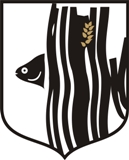 Gmina BestwinaGmina BestwinaNazwa gminy:BestwinaRodzaj GW:GminaKod:43-512Miejscowość:BestwinaKontakt:Urząd Gminy Bestwina
ul. Krakowska 111, 43-512 Bestwina
telefony kontaktowe: 
+48 (032) 215 77 00, fax nr (03) 215 77 12Konto Bankowe :78 8453 0002 0000 1717 2000 0010
Bank Spółdzielczy Czechowice-Dziedzice - BestwinaGmina BestwinaGmina BestwinaNazwa gminy:BestwinaRodzaj GW:GminaKod:43-512Miejscowość:BestwinaKontakt:Urząd Gminy Bestwina
ul. Krakowska 111, 43-512 Bestwina

telefony kontaktowe: 
+48 (032) 215 77 00, fax nr (03) 215 77 12Konto Bankowe :78 8453 0002 0000 1717 2000 0010
Bank Spółdzielczy Czechowice-Dziedzice - BestwinaGmina Bestwina43-512 Bestwina, ul. Krakowska 111Oferta do przetargu nieograniczonego na:„Rozwój cyfrowych usług publicznych administracji samorządowej 
w Gminie Bestwina - dostawy”- Nie otwierać przed 09.10.2017r. godz.  09:00Nazwa (firma) WykonawcyAdres WykonawcyNr REGON/NIPtelefon/faxe-mailOferujemy następujący termin realizacji zamówienia:30 dni od daty podpisania umowyWarunki płatności:zgodnie z zapisami SIWZL.p.Część/zakres zamówienia Nazwa (firma) podwykonawcy1.2.3.L.p.ZADANIE/PRODUKTJ.M.ILOŚĆPRODUCENTMODELCENA JEDNOSTKOWA PLN NETTOCENA CAŁKOWITA  PLN NETTOCENA CAŁKOWITA  PLN BRUTTOZadanie: „Dostawa sprzętu teleinformatycznego oraz rozbudowa istniejących serwerów i zasobnika danych”Zadanie: „Dostawa sprzętu teleinformatycznego oraz rozbudowa istniejących serwerów i zasobnika danych”Zadanie: „Dostawa sprzętu teleinformatycznego oraz rozbudowa istniejących serwerów i zasobnika danych”Zadanie: „Dostawa sprzętu teleinformatycznego oraz rozbudowa istniejących serwerów i zasobnika danych”Zadanie: „Dostawa sprzętu teleinformatycznego oraz rozbudowa istniejących serwerów i zasobnika danych”Zadanie: „Dostawa sprzętu teleinformatycznego oraz rozbudowa istniejących serwerów i zasobnika danych”Zadanie: „Dostawa sprzętu teleinformatycznego oraz rozbudowa istniejących serwerów i zasobnika danych”Zadanie: „Dostawa sprzętu teleinformatycznego oraz rozbudowa istniejących serwerów i zasobnika danych”Zadanie: „Dostawa sprzętu teleinformatycznego oraz rozbudowa istniejących serwerów i zasobnika danych”1.Stacje robocze, komputery stacjonarne szt.72.Monitory komputerowe szt.7SUMA CAŁKOWITASUMA CAŁKOWITASUMA CAŁKOWITASUMA CAŁKOWITASUMA CAŁKOWITASUMA CAŁKOWITASUMA CAŁKOWITALp. Podmiot, na rzecz którego dostawy zostały wykonane/są wykonywaneOpis wykonanych/wykonywanych dostaw– przedmiotWartość wykonanych/ wykonywanych dostawData wykonania (data rozpoczęcia i zakończenia)Lp.Imię NazwiskoKwalifikacje zawodoweZakres wykonywanych przez nie czynności przy realizacji zamówieniaPodstawa do dysponowania daną osobą